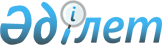 Об определении перечня должностей специалистов в области здравоохранения, социального обеспечения, образования, культуры, спорта и ветеринарии, являющихся гражданскими служащими и работающих в сельской местности Жамбылского района
					
			Утративший силу
			
			
		
					Постановление акимата Жамбылского района Северо-Казахстанской области от 4 августа 2016 года N 175. Зарегистрировано Департаментом юстиции Северо-Казахстанской области 31 августа 2016 года N 3886. Утратило силу постановлением акимата Жамбылского района Северо-Казахстанской области от 31 июля 2019 года № 194
      Сноска. Утратило силу постановлением акимата Жамбылского района Северо-Казахстанской области от 31.07.2019 № 194 (вводится в действие по истечении десяти календарных дней после дня его первого официального опубликования). 

      Сноска. Заголовок - в редакции постановления акимата Жамбылского района Северо-Казахстанской области от 03.08.2017 № 183 (вводится в действие со дня его первого официального опубликования).
      В соответствии с подпунктом 2) статьи 18, пунктом 9 статьи 139 Трудового кодекса Республики Казахстан от 23 ноября 2015 года, акимат Жамбылского района Северо-Казахстанской области ПОСТАНОВЛЯЕТ:
      1. Определить перечень должностей специалистов в области здравоохранения, социального обеспечения, образования, культуры и спорта, являющихся гражданскими служащими и работающих в сельской местности Жамбылского района, согласно приложению к настоящему постановлению.
      2. Ответственность за исполнением настоящего постановления возложить на государственное учреждение "Отдел экономики и финансов Жамбылского района".
      3. Настоящее постановление вводится в действие по истечении десяти календарных дней после дня его первого официального опубликования, но распространяется на правоотношения, возникшие с 11 февраля 2016 года. Перечень должностей специалистов в области здравоохранения, социального обеспечения, образования, культуры и спорта, являющихся гражданскими служащими и работающих в сельской местности Жамбылского района
      1. Должности специалистов в области здравоохранения:
      руководитель государственного учреждения и государственного казенного предприятия районного значения;
      заместитель руководителя государственного учреждения и государственного казенного предприятия районного значения; 
      заведующий аптекой (отделом лекарственного обеспечения) государственного учреждения и государственного казенного предприятия районного значения;
      врачи всех специальностей;
      медицинская (ий) сестра (брат);
      провизор (фармацевт); 
      специалист психолог; 
      статистик;
      инженер всех специальностей; 
      фельдшер;
      акушер(ка); 
      зубной врач (дантист);
      зубной техник (лаборант зубопротезного отделения, кабинета); 
      лаборант (медицинский);
      рентгенолаборант;
      социальный работник.
      2. Должности специалистов в области социального обеспечения:
      руководитель центра занятости населения района;
      заведующий отделением надомного обслуживания, являющийся структурным подразделением организации районного значения;
      консультант по социальной работе; 
      специалист по социальной работе; 
      социальный работник по оценке и определению потребности в специальных социальных услугах;
      социальный работник по уходу за престарелыми и инвалидами;
      социальный работник по уходу за детьми-инвалидами старше 18 лет с психоневрологическими заболеваниями;
      специалист структурного подразделения центра (службы) занятости.
      3. Должности специалистов в области образования:
      руководитель государственного учреждения и государственного казенного предприятия районного значения (кроме малокомплектной школы, дошкольной организаций образования, методического кабинета (центра), кабинет психолого-педагогической коррекции);
      заместитель руководителя государственного учреждения и государственного казенного предприятия районного значения (кроме малокомплектной школы);
      учителя всех специальностей организаций дошкольного, начального, основного среднего, общего среднего образования, специальных (коррекционных) и специализированных организаций образования;
      учитель-дефектолог (олигофренопедагог, сурдопедагог, тифлопедагог);
      учитель-логопед;
      преподаватель-организатор начальной военной подготовки; 
      педагог-психолог;
      инструктор по физкультуре (основных служб);
      музыкальный руководитель (основных служб);
      воспитатель;
      социальный педагог;
      вожатый;
      методист (основных служб);
      медицинская (ий) сестра (брат);
      диетическая сестра;
      заведующий библиотекой;
      библиотекарь;
      переводчик;
      социолог-аналитик;
      лаборант;
      логопед;
      психолог.
      4. Должности специалистов в области культуры:
      руководитель государственного учреждения и государственного казенного предприятия районного значения;
      заместитель руководителя государственного учреждения и государственного казенного предприятия районного значения;
      библиотекарь;
      редактор (основных служб);
      режиссер;
      звукорежиссер;
      культорганизатор (основных служб);
      методист всех наименований (основных служб);
      музыкальный руководитель;
      художники всех наименований (основных служб);
      хореограф;
      руководитель структурного подразделения, занятого административно-хозяйственным обслуживанием государственного учреждения и государственного казенного предприятия.
      5. Должности специалистов в области спорта:
      руководитель государственного учреждения и государственного казенного предприятия районного значения;
      заместитель руководителя государственного учреждения и государственного казенного предприятия районного значения;
      старший тренер районного значения;
      тренер;
      тренер-преподаватель;
      инструктор-спортсмен.
					© 2012. РГП на ПХВ «Институт законодательства и правовой информации Республики Казахстан» Министерства юстиции Республики Казахстан
				
      Аким района

И.Турков

      "СОГЛАСОВАНО" 
Секретарь маслихата
Жамбылского района
Северо-Казахстанской области
04 августа 2016 года

Б. Мусабаев
Приложение постановлению акимата Жамбылского района Северо-Казахстанской области от 04 августа 2016 года № 175